«23» августа 2022 					                                               № 451О внесении изменений в административный регламент предоставления муниципальной услуги «Подготовка и выдача разрешений на строительство, реконструкцию объектов капитального строительства, в том числе на присоединение объектов дорожного сервиса к автомобильным дорогам общего пользования местного значения, пересечений и примыканий к автомобильным дорогам общего пользования местного значения, а также продления сроков действия указанных разрешений», утвержденный постановлением администрации поселка Березовка от 15.02.2016 № 79В целях приведения отдельных муниципальных нормативно-правовых актов администрации поселка Березовка Березовского района Красноярского края по вопросам предоставления муниципальных услуг в соответствие с законодательством Российской Федерации, на основании ч. 4, ст. 7 Федерального закона от 06.10.2003 года № 131-ФЗ «Об общих принципах организации местного самоуправления в Российской Федерации», на основании ст. 51 Градостроительного кодекса РФ, руководствуясь Уставом поселка Березовка, ПОСТАНОВЛЯЮ:1. Внести в административный регламент предоставления муниципальной услуги «Подготовка и выдача разрешений на строительство, реконструкцию объектов капитального строительства, в том числе на присоединение объектов дорожного сервиса к автомобильным дорогам общего пользования местного значения, пересечений и примыканий к автомобильным дорогам общего пользования местного значения, а также продления сроков действия указанных разрешений», утвержденный постановлением администрации поселка Березовка от 15.02.2016 № 79 следующие изменения:1.1. в пункте 2.6 после слов «прилагаются следующие документы» дополнить словами «и сведения»;1.2. добавить в пункт 2.6 подпункт 8: «уникальный номер записи об аккредитации юридического лица, выдавшего положительное заключение негосударственной экспертизы проектной документации, в государственном реестре юридических лиц, аккредитованных на право проведения негосударственной экспертизы проектной документации и (или) негосударственной экспертизы результатов инженерных изысканий, в случае, если представлено заключение негосударственной экспертизы проектной документации». 2. Контроль за исполнением настоящего Постановления возложить на главного специалиста по вопросам градостроительства и архитектуры (Филипович М.С.).3. Постановление вступает в силу после официального опубликования в газете  «Пригород» и подлежит размещению на официальном сайте администрации поселка Березовка Березовского района Красноярского края www.pgt-berezovka.ru, но не ранее 01.09.2022.И.о. Главы поселка                                                                                 А.А. Кузнецов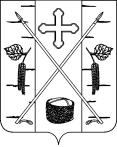 АДМИНИСТРАЦИЯ ПОСЕЛКА БЕРЕЗОВКАБЕРЕЗОВСКОГО РАЙОНА КРАСНОЯРСКОГО КРАЯПОСТАНОВЛЕНИЕп. Березовка